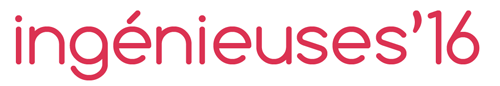 FICHE DESCRIPTIVE ACTIONRAPPEL :Les actions proposées peuvent concerner aussi bien des projets de sensibilisation à l’égalité femmes-hommes au sein des écoles d’ingénieurs ou dans la sphère professionnelle. Elles peuvent également viser à attirer davantage de femmes dans les formations d’ingénieurs ou œuvrer à lutter contre les discriminations et les idées reçues. Les projets déposés dans le cadre de l’opération Ingénieuses peuvent avoir été soumis à d’autres concours ou appels à projets. Les projets initiés durant l’année académique 2015-2016, qu’ils soient en cours, non achevés, achevés ou futurs sont éligibles et peuvent être présentés lors de l’opération Ingénieuses.Les projets peuvent être présentés aussi bien par l’administration de l’établissement, par le personnel enseignant, par des étudiant-e-s seul-e-s ou en groupe, par le bureau des élèves, etc.Après appréciation du jury Ingénieuses’16 composé de partenaires et d’experts, cinq prix seront remis lors d’une cérémonie en fin d’année scolaire :Le prix de l’école la plus mobiliséeLe prix du projet le plus originalLe prix pour l’enseignement de l’égalitéLe prix de la femme ingénieureLe prix de l’élève ingénieureLe Prix de la femme ingénieure et le Prix de l’élève ingénieure font l’objet d’appels à candidatures spécifiques.Pour toute question ou renseignement complémentaire, merci de contacter Charlotte GIURIA, chef de projet Ingénieuses à la CDEFI par email (charlotte.giuria@cdefi.fr ou par téléphone 01 53 63 35 24).Date limite de dépôt des projets : 25 mars 2016.Ecole ou réseau d’écoles participant à l’opération :Description précise de l’action (en quoi consiste-t-elle, comment se déroule-t-elle, qui y participe, quelle est la cible, pourquoi a-t-elle été mise en œuvre, etc.)  :Objectif-s de l’action (plusieurs choix possibles) :Susciter des vocations d’ingénieures chez les jeunes fillesLutter contre les idées reçues et les stéréotypes de genrePromouvoir l’égalité femmes-hommesDurée de l’action : Moyens mobilisés pour réaliser l’action : Ressources humaines :Ressources financières : Actions de valorisation prévues (communication autour de l’opération) : Personne à contacter : (pour préciser le projet, fournir des documents complémentaires permettant sa publication sur le web et/ou être sollicité pour une interview)Nom / Prénom …………………….......................................................................................Fonction ……………………………………………………………………………………….......Tél …………………………………..	Mail …………………………………………………..Engagements de l’établissementTransmettre à la CDEFI les documents permettant de décrire le projet en vue de sa publication sur le web ou d’une présentation à la presseFournir une description détaillée de l’actionFournir des illustrations de l’action : photos des participants, captures d’écrans, vidéos de présentation, site internet, blog, affiches…Nommer un référent qui représentera l’action lors de la cérémonie de remise de prix (le 19 mai 2016)Facultatif : fournir un témoignage de l’un des participants d’une dizaine de lignes avec photo (le témoignage pourra être remanié dans le but d’être transmis à notre agence de relations presse)Engagements de la CDEFIRéférencer les actions des établissements sur le site internet de la CDEFI (www.cdefi.fr) Communiquer sur l’opération Ingénieuses’16 et sur ses participants sur son site internet, dans la presse et sur les réseaux sociauxFaire un communiqué de presse sur l’opération Ingénieuses citant les actions participantesContact Charlotte GIURIAChargée de communication et chargée de projet Ingénieusescharlotte.giuria@cdefi.fr01 53 63 35 24